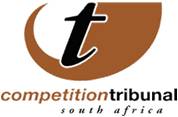 TRIBUNAL HEARING OUTCOME FOR WEDNESDAY, 13 DECEMBER, 2017Merger involving Unemployment Insurance Fund represented by PIC and Clinix Health Group approvedThe Competition Tribunal has approved a merger whereby the PIC, acting as asset manager for the UIF (Unemployment Insurance Fund), will obtain a shareholding in The Clinix Hospital Group, a company controlling a number of private hospitals established across the Gauteng and North West Provinces built in or around lower income areas, targeting specifically lower income earners.Whilst the UIF does not hold any shares in companies which operate in the healthcare industry, the PIC has interests in a number of healthcare service providers and individual private hospitals. Pre-transaction, Clinix is controlled by Friesdshelf 41(Pty) Ltd (“Friedshelf”).  Friedshelf is, in turn, controlled by the KOP Share Trust, Matseke Medical Investments (Pty) ltd and Clinix (Pty) ltd. The Transaction will see the PIC acquiring a sufficient shareholding in Clinix to afford it minority shareholder protections. The Tribunal has approved the merger without conditions.Issued by: Chantelle Benjamin Communications: Competition Tribunal   Tel (012)394 1383                                      Cell: +27 (0) 73 007 5603  Twitter: @comptrib                                        E-Mail: chantelleb@comptrib.co.za On Behalf Of:Lerato Motaung                                                   Registrar: Competition Tribunal                                         Tel: (012) 394 3355                                              Cell: +27 (0) 82 556 3221                                               E-Mail: LeratoM@comptrib.co.zaType of matterParties involvedCompetition Commission’s recommendation to TribunalTribunal decision Large mergerUnemployment Insurance Fund Duly Represented By Public Investment Corporation SOC Ltd And Clinix Health Group Limited ("CHG")Approve without conditionsApproved without conditions 